Klasa 2W tym tygodniu ( 6 kwietnia -8 kwietnia ) Wielki Czwartek i Wielki Piątek-wolneBardzo dziękuję dzieciom i rodzicom , którzy wysłali do mnie sprawdzian z matematyki. Na każdego maila odpowiadam i przesyłam ocenę. Jest to też informacja dla Was,  że Wasz mail do mnie dotarł. Jeśli zatem ktoś wysłał sprawdzian, a nie otrzymał informacji zwrotnej, znaczy to ze do mnie nie dotarł. Proszę wtedy jeszcze raz sprawdzić poprawność adresu. Jeszcze raz go tu podaję : joana.r@poczta.fm    W tym tygodniu zróbcie zdjęcie i wyślijcie na mój mail (oczywiście w miarę możliwości ) opowiadanie, które pisaliście w zeszycie do j. polskiego (str. 55 P ).  W dalszym ciągu czekam jeszcze na „Sprawdzam siebie” z matematyki.Mam nadzieję, że wszyscy odebrali podręczniki ze szkoły ( przypominałam o tym telefonicznie)Zachęcam również w wolnym czasie do oglądania lekcji w TVP.  Dla klasy drugiej w TVP Rozrywka codziennie od 8.00-9.30 i od 12.00-13.30 , korzystania z epodręczników, oraz portalu gov.plPoniedziałek – 6 kwietniaTemat dnia : Mój dobry i zły dzień.Przeczytaj „Czemy wróbelku ?” str. 59 P i wykonaj Karty pracy z j.polskiego  str.68 i 69 (oprócz 1), str. 70 (tylko dla chętnych) Wpisać do zeszytu z j.polskiego                                                                        Lekcja                                                                   6.04.2020 rTemat:  Wyrazy z h.Pod tematem wypisz wyrazy z h  zad. 1 str. 58 P  i zapamiętaj ich pisownię. Wpisać do zeszytu z matematyki                                                                            Lekcja                                                                   6.04.2020 rTemat:  Dodajemy i odejmujemy sposobem. 51+7= 50+1+7= 50+8=58 Wykonaj tym sposobem w zeszycie zad. 1, 2 str. 28 PMat.Wtorek - 7 kwietniaTemat dnia : Potrafimy udzielać pomocy.Przeczytaj „Spokojnie, to tylko wypadek” str.66-67 P i wykonaj Karty pracy z j.polskiego  str. 71(oprócz 2) 72,73Ed. mat. Wykonaj sposobem w zeszycie zad. 1, 2 (żółta i zielona ramka) str. 29 PMat.Środa  - 8 kwietnia Temat dnia : Święta Wielkiej Nocy . Przeczytaj wiersz „Wielkanoc” str.80 P i „Jaja pełne barw” str.81 P i wykonaj zadania  z Karty pracy z j.polskiego  str. 84-85 Ed. matematyczna: https://zasobyip2.ore.edu.pl/uploads/publications/3fdcbb49e33dad8fdc449ef636211867_/lesson/lesson/index.html                                  Wych. Fizyczne : ćwicz razem z instruktorem :https://www.youtube.com/watch?v=IehG5JKKLkU&feature=youtu.be&fbclid=IwAR04nLj2iMMuLCvATXZxplk3xvxDE6fk8LTsBkzPthL2CZftKYB6gccAoGM&app=desktophttps://www.youtube.com/watch?v=zn9M1BADSpwEkukacja techniczna : Może spróbujecie wykonać prostą  i smaczną ozdobę Wielkanocną. Potrzebne będą:  jajka ugotowane na twardo, marchewka ugotowana , ziarna pieprzu.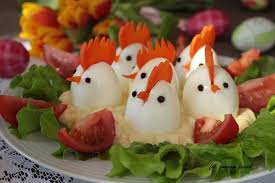 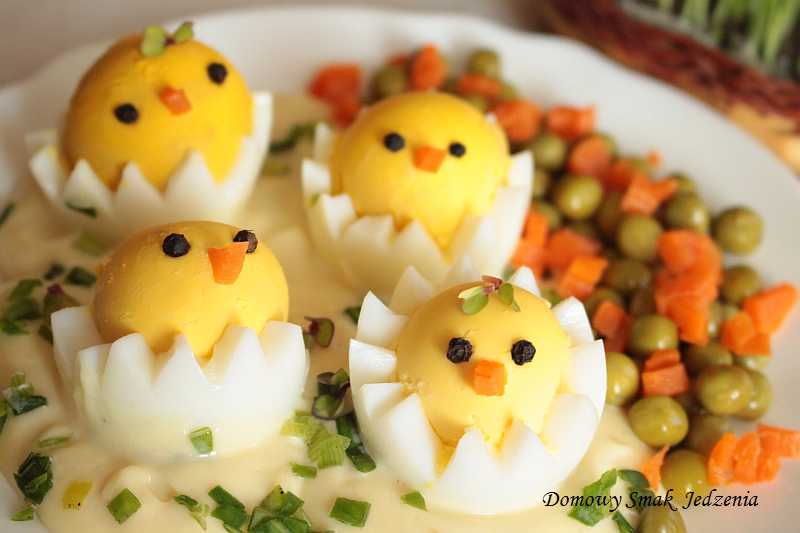 Pozdrawiam  i życzę spokojnych, radosnych i  przede wszystkim zdrowych Świąt Wielkanocnych  JM